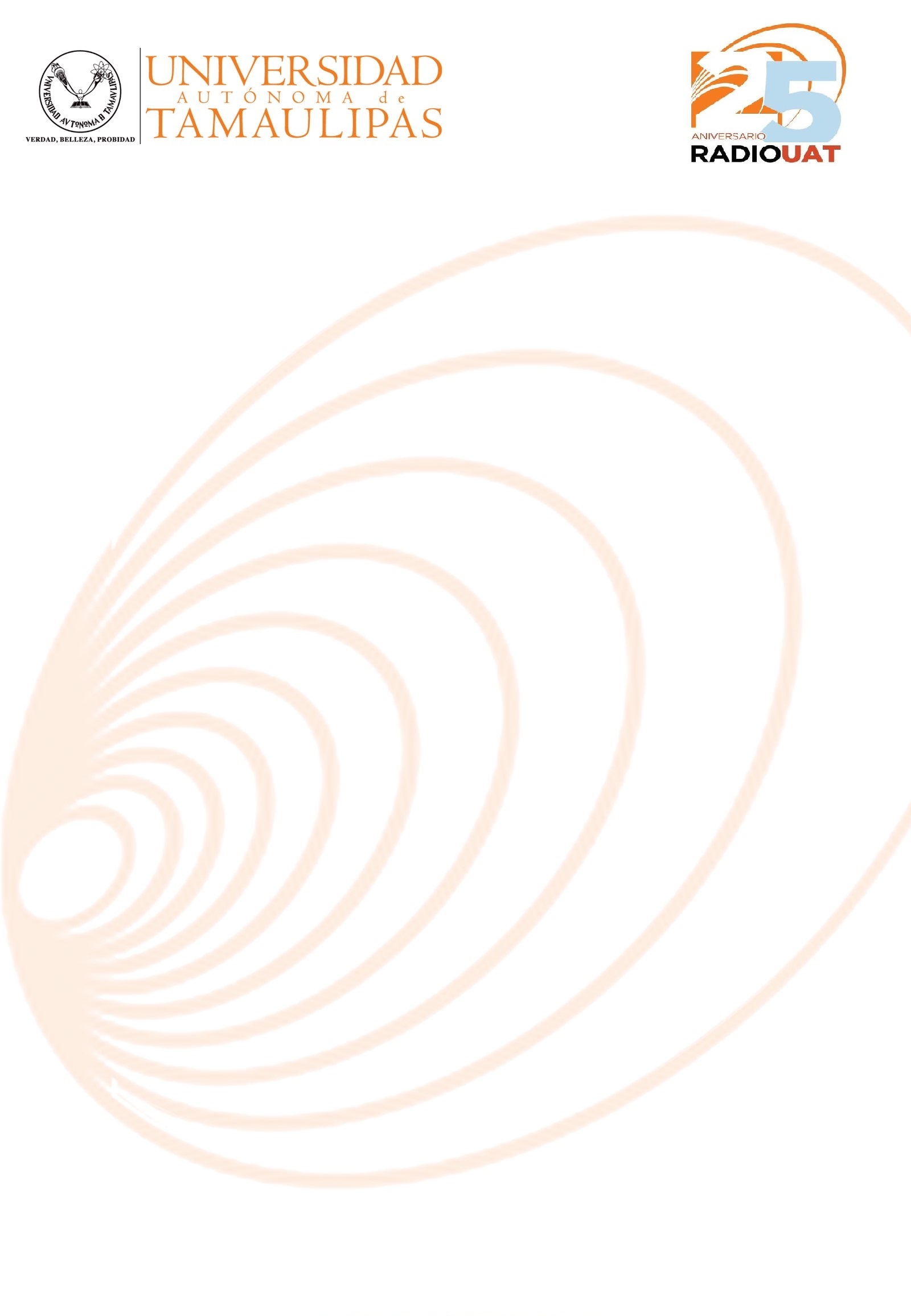 Formulario para presentación de proyectos Radiofónicos Ciudadanos Convocatoria Radio UAT 20181.- Tema en el que participa: 2.- Nombre del programa: 3.- Nombre completo del participante o los participantes: 4.- Productor (a):  5.- Objetivo (s): 6.- Justificación: 7.- Duración: 8.- Formato, contenido y estructura del programa (incluir guión): 9.- Calendario temático (subtemas primeros 5 programas): 10.- Recursos técnicos: 11.- Antecedentes del proyecto: 12.- Anexos (en caso de ser necesarios): 13.- Fecha de entrega: Día:  Mes: 